Supplementary MaterialSupplementary table 1. Classification criteria of DBI-16 indicatorsAbbreviations: HBS, high bound score; LBS, low bound score; DQD, diet quality distance.Supplementary table 2. The variance inflation factor (VIF) of multiple linear regression in this studyAbbreviations: VIF, variance inflation factor; LASSO, least absolute shrinkage and selection operator; HBS, high bound score; LBS, low bound score; DQD, diet quality distance.Supplementary table 3. Metabolic characteristics in pregnancy of participantsAbbreviations: TP, total protein; ALB, albumin; GLB, globulin; GLU, glucose; TG, triglyceride; TC, total cholesterol; HDL-C, high-density lipoprotein cholesterol; LDL-C, low-density lipoprotein cholesterol; IP, inorganic phosphorus; TBIL, total bilirubin; DBIL, direct bilirubin; IBIL, indirect bilirubin; ALT, alanine aminotransferase; AST, aspartate aminotransferase; GGT, gamma-glutamyl transferase; ALP, alkaline phosphatase; LDH, lactate dehydrogenase; α-HBDH, alpha-hydroxybutyrate dehydrogenase; CK, creatine kinase; CRE, creatinine; UA, uric acid.* Values were median (IQR).Supplementary table 4. Participants’ dietary intakes during lactation* Values were median (IQR).Supplementary table 5 Dietary intake of “Meat-Vegetable-Cereal” pattern during lactation* Values represent median (IQR).† Nutrient intakes adjusted by energy using the residual method.Supplementary table 6. Dietary intake of “Nut-Soybean” pattern during lactation* Values represent median (IQR).† Nutrient intakes adjusted by energy using the residual method.Supplementary table 7. Characteristics of DBI-16 indicators in this studyAbbreviations: HBS, high bound score; LBS, low bound score; DQD, diet quality distance.* Kruskal-Wallis tests were used for group comparisons.Supplementary figure 1. DAG for the association of human milk leptin with maternal metabolism in pregnancy and diet during lactation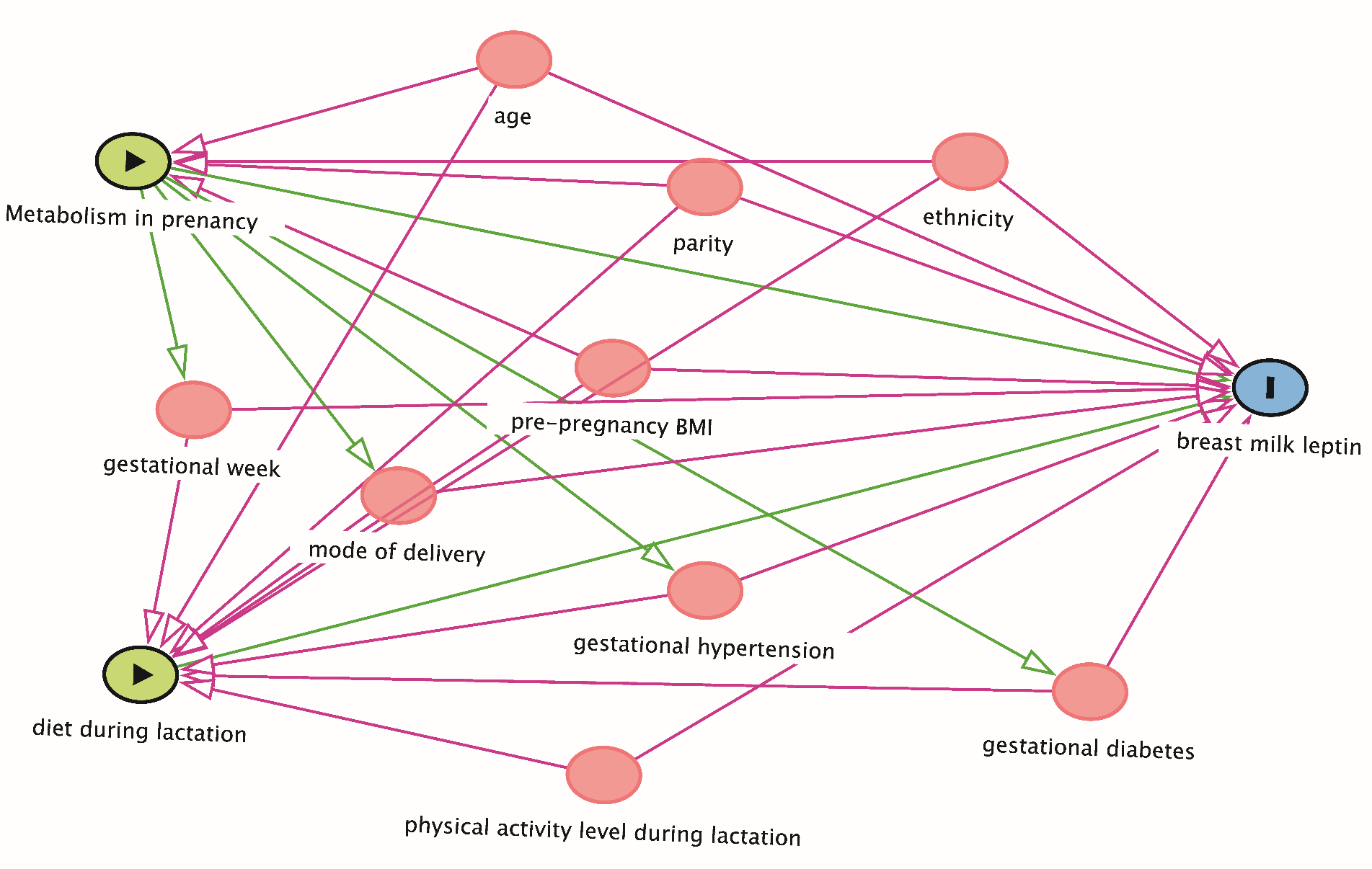 Abbreviations: DAG, directed acyclic graph.Supplementary figure 2. Spearman correlation analyses among 23 metabolic profiles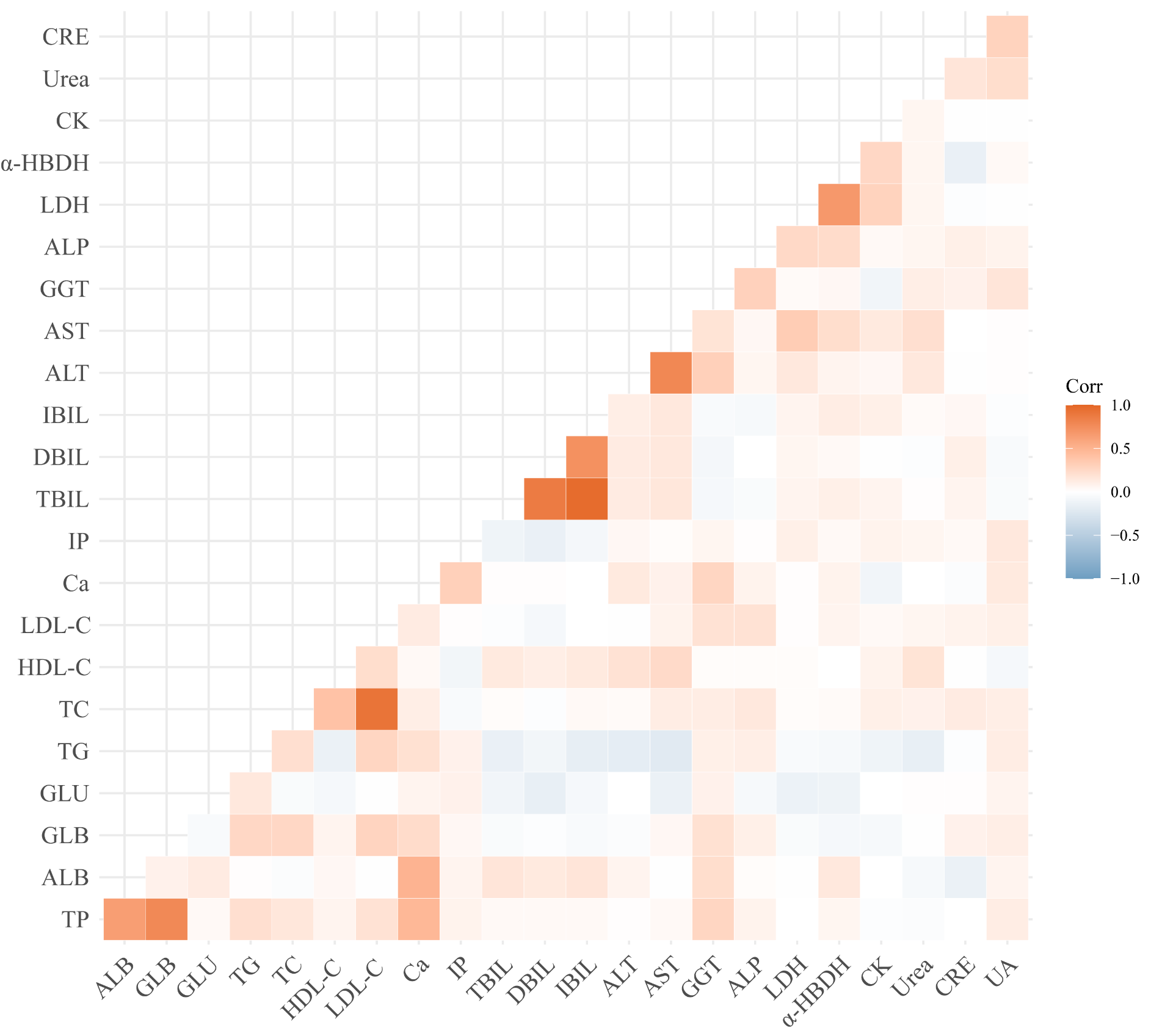 Abbreviations: TP, total protein; ALB, albumin; GLB, globulin; GLU, glucose; TG, triglyceride; TC, total cholesterol; HDL-C, high-density lipoprotein cholesterol; LDL-C, low-density lipoprotein cholesterol; IP, inorganic phosphorus; TBIL, total bilirubin; DBIL, direct bilirubin; IBIL, indirect bilirubin; ALT, alanine aminotransferase; AST, aspartate aminotransferase; GGT, gamma-glutamyl transferase; ALP, alkaline phosphatase; LDH, lactate dehydrogenase; α-HBDH, alpha-hydroxybutyrate dehydrogenase; CK, creatine kinase; CRE, creatinine; UA, uric acid.Supplementary figure 3. Importance of selected variables of 23 metabolic profiles in pregnancy associated with breast milk leptin using LASSO regression model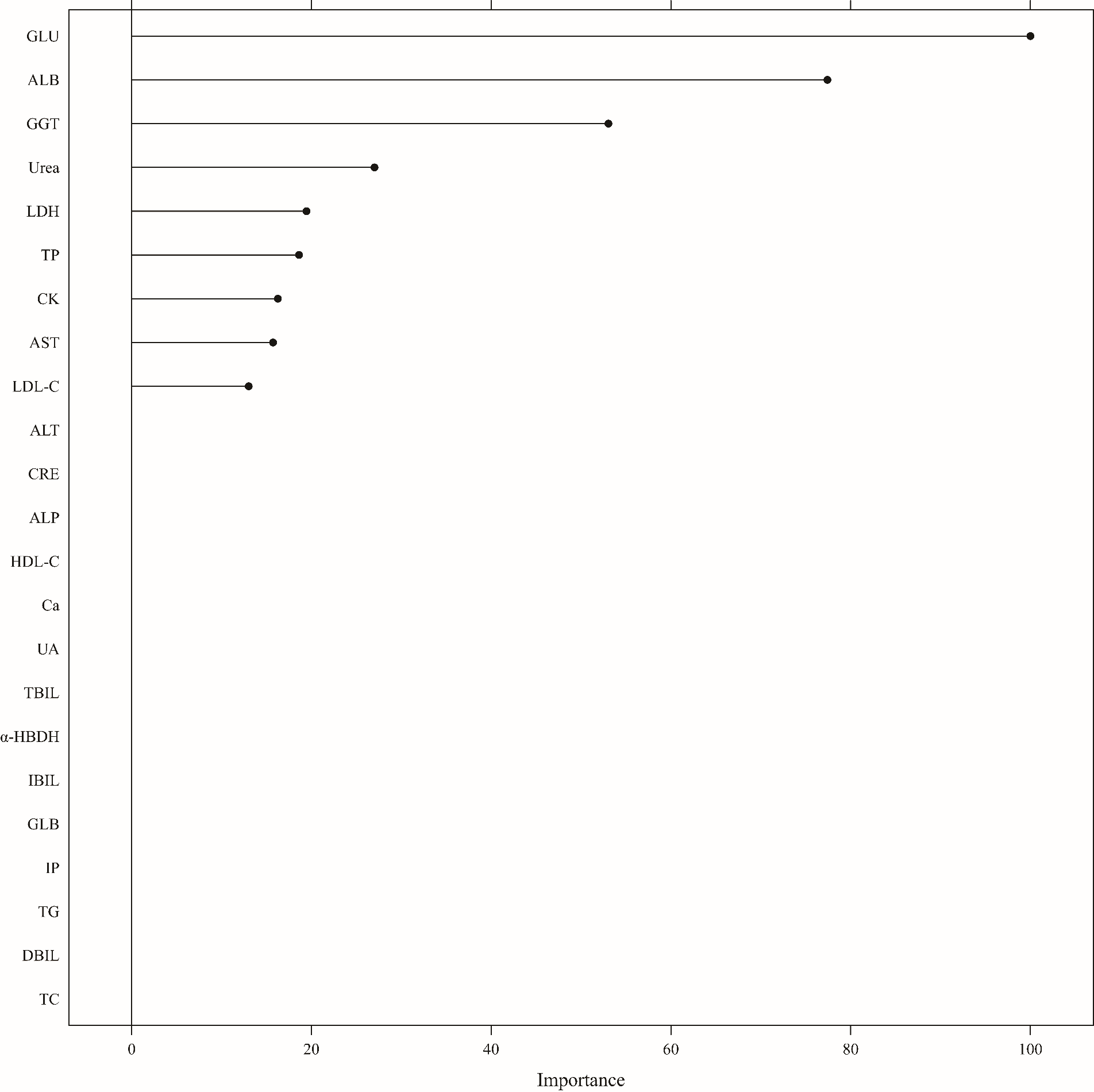 Abbreviations: GLU, glucose; ALB, albumin; GGT, gamma-glutamyl transferase; LDH, lactate dehydrogenase; TP, total protein; CK, creatine kinase; AST, aspartate aminotransferase; LDL-C, low-density lipoprotein cholesterol; ALT, alanine aminotransferase; CRE, creatinine; ALP, alkaline phosphatase; HDL-C, high-density lipoprotein cholesterol; UA, uric acid; TBIL, total bilirubin; α-HBDH, alpha-hydroxybutyrate dehydrogenase; IBIL, indirect bilirubin; GLB, globulin; IP, inorganic phosphorus; TG, triglyceride; DBIL, direct bilirubin; TC, total cholesterol.Supplementary figure 4. Scree plot of PCA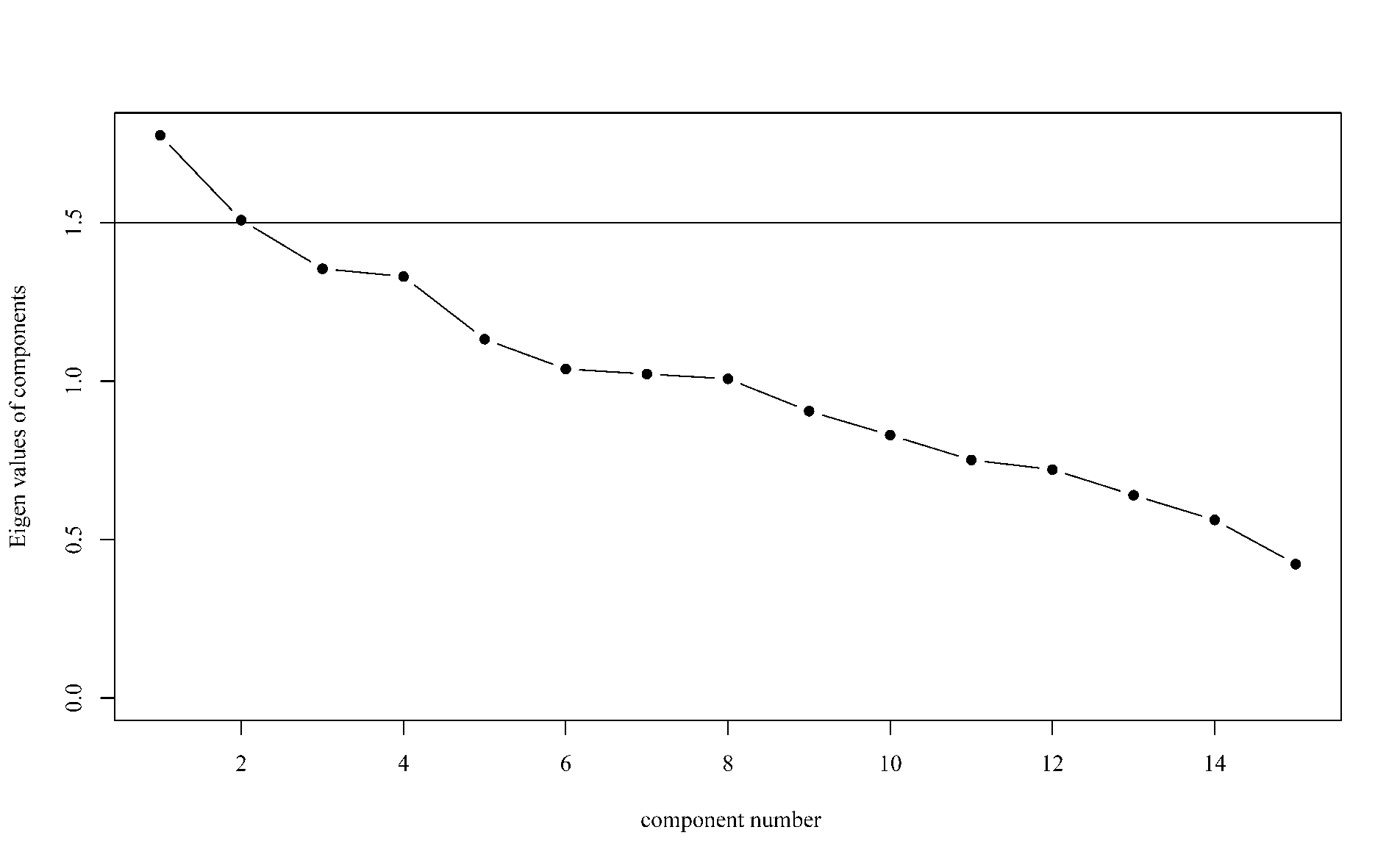 Supplementary figure 5. Characteristics of DBI-16 components scores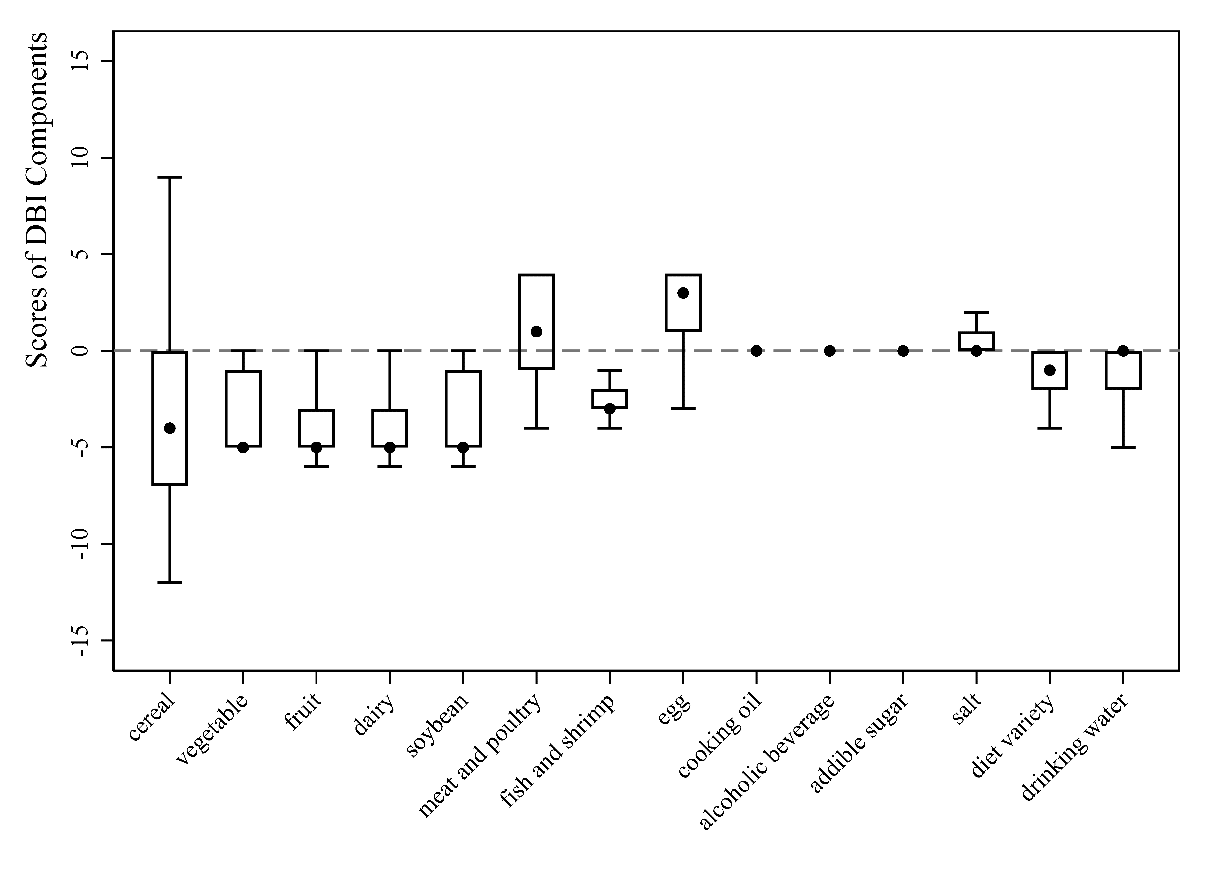 Supplementary figure 6. Importance of selected variables of 28 predictors associated with breast milk leptin using LASSO regression model considering joint effect of metabolism in pregnancy and dietary patterns during lactation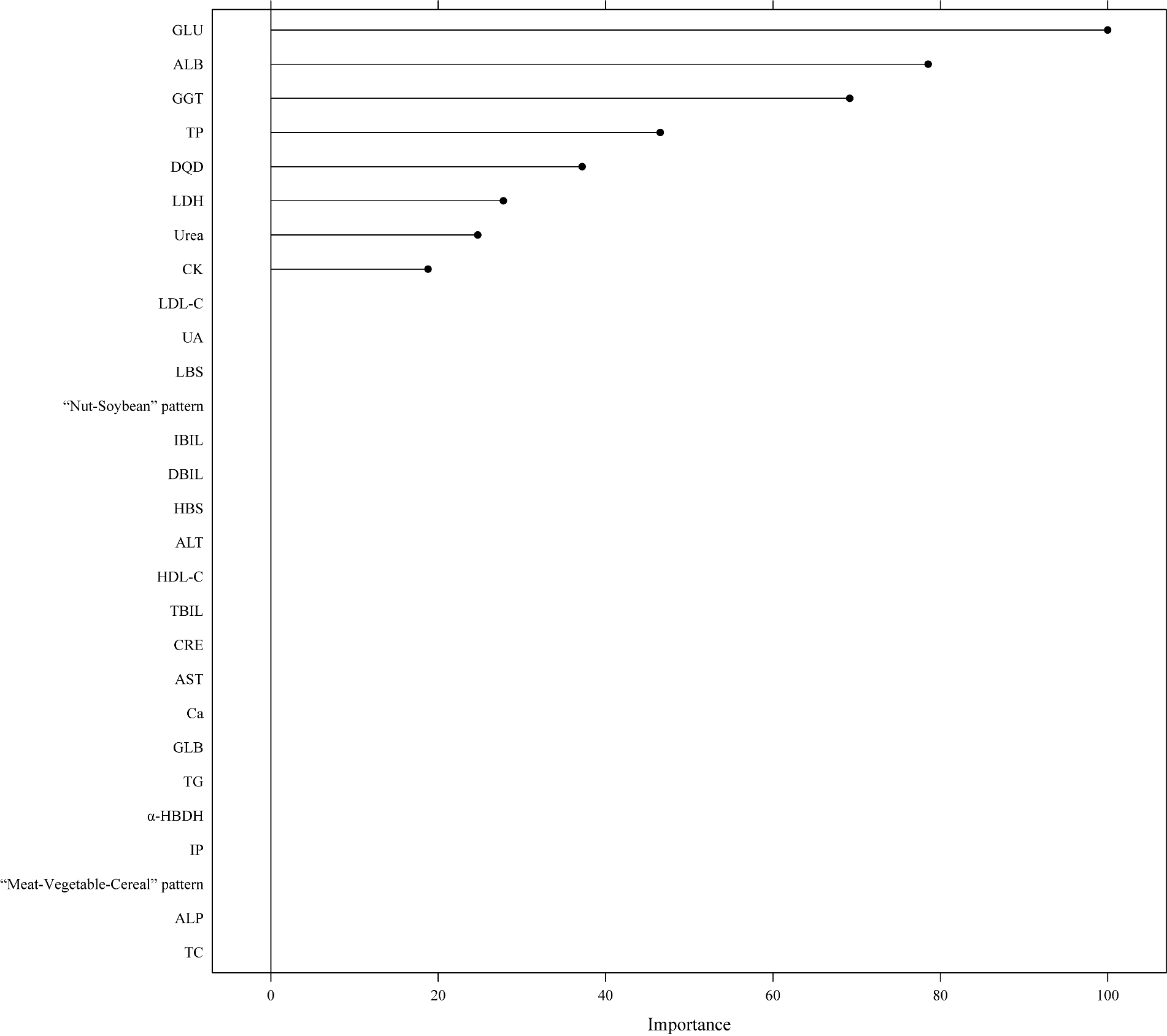 Abbreviations: GLU, glucose; ALB, albumin; GGT, gamma-glutamyl transferase; TP, total protein; DQD, diet quality distance; LDH, lactate dehydrogenase; CK, creatine kinase; LDL-C, low-density lipoprotein cholesterol; UA, uric acid; LBS, low bound score; IBIL, indirect bilirubin; DBIL, direct bilirubin; HBS, high bound score; ALT, alanine aminotransferase; HDL-C, high-density lipoprotein cholesterol; TBIL, total bilirubin; CRE, creatinine; AST, aspartate aminotransferase; GLB, globulin; TG, triglyceride; α-HBDH, alpha-hydroxybutyrate dehydrogenase; IP, inorganic phosphorus; ALP, alkaline phosphatase; TC, total cholesterol.DBI-16 indicatorsDBI component scores DBI-16 indicatorsDBI component scores HBSalmost no diet problem0-9low level10-18moderate level19-27high level>27LBSalmost no diet problem0-14low level15-28moderate level29-43high level>43DQDalmost no diet problem0-19low level20-38moderate level39-57high level>57Independent variableAdjustmentVIFMetabolic profiles in pregnancy selected by LASSOMetabolic profiles in pregnancy selected by LASSOMetabolic profiles in pregnancy selected by LASSONo1.31Yes1.34“Meat-Cereal-Vegetable” pattern“Meat-Cereal-Vegetable” pattern“Meat-Cereal-Vegetable” patternNo1.51Yes1.23“Nut-Soybean” pattern“Nut-Soybean” pattern“Nut-Soybean” patternNo1.51Yes1.24DBI-HBSDBI-HBSDBI-HBSNo1.01Yes1.11DBI-LBSDBI-LBSDBI-LBSNo1.85Yes1.44DBI-DQDDBI-DQDDBI-DQDNo1.97Yes1.41Metabolic profiles in pregnancy and dietary patterns during lactation selected by LASSOMetabolic profiles in pregnancy and dietary patterns during lactation selected by LASSOMetabolic profiles in pregnancy and dietary patterns during lactation selected by LASSONo1.45Yes1.39CharacteristicsValue (n=295) *Protein metabolismTP (g/L)66.1 (64.3-68.5)ALB (g/L)36.4 (35.1-37.9)GLB (g/L)30.0 (28.3-31.6)Glucolipid metabolismGLU (mmol/L)4.25 (4.02-4.52)TG (mmol/L)2.11 (1.74-2.64)TC (mmol/L)6.19 (5.53-6.76)HDL-C (mmol/L)2.01 (1.79-2.21)LDL-C (mmol/L)3.48 (3.01-3.93)Calcium and phosphorous metabolismCa (mmol/L)2.24 (2.20-2.30)IP (mmol/L)1.20 (1.13-1.27)Bilirubin metabolismTBIL (umol/L)9.0 (7.7-10.9)DBIL (umol/L)2.8 (2.3-3.4)IBIL (umol/L)6.3 (5.5-7.6)Enzymatic activityALT (U/L)15 (12-22)AST (U/L)18 (15-22)GGT (U/L)11 (9-14)ALP (U/L)63 (54-72)LDH (U/L)154 (140-172)α-HBDH (U/L)126 (106-143)CK (U/L)39 (31-49)Renal functionUrea (mmol/L)2.88 (2.42-3.29)CRE (umol/L)46 (42-50)UA (umol/L)243 (212-274)Food groupsIntakes (n = 270)*Cereal (g/d)205 (146-300)Tuber (g/d)21 (5-50)Soybean (g/d)29 (10-72)Vegetable (g/d)471 (296-675)Fungi and algae (g/d)10 (0-43)Fruit (g/d)201 (100-300)Nut and seed (g/d)3 (0-13)Meat and poultry (g/d)95 (55-171)Milk (g/d)200 (54-250)Egg (g/d)79 (60-120)Fish and shrimp (g/d)21 (8-43)Snack (g/d)0 (0-3)Beverage (g/d)0 (0-4)Oil (g/d)20 (18-25)Condiment (g/d)11 (0-21)Food groups/Nutritional component“Meat-Vegetable-Cereal” pattern*“Meat-Vegetable-Cereal” pattern*“Meat-Vegetable-Cereal” pattern*“Meat-Vegetable-Cereal” pattern*rsP valueFood groups/Nutritional componentQ1 (n = 67)Q2 (n = 68)Q3 (n = 68)Q4 (n = 67)rsP valueFood groupsCereal(g/d)150 (95-200)199 (151-286)230 (164-308)300 (210-425)0.45<0.001Tuber(g/d)14 (3-29)29 (4-65)21 (7-46)23 (5-58)0.040.468Soybean(g/d)18 (6-79)27 (9-57)32 (15-73)44 (14-86)0.170.005Vegetable(g/d)280 (143-337)405 (269-587)599 (457-804)671 (486-975)0.58<0.001Fungi and algae(g/d)3 (0-29)9 (0-32)16 (0-43)29 (0-200)0.200.001Fruit(g/d)200 (88-300)204 (113-300)213 (143-308)200 (86-300)0.000.944Nut and seed(g/d)2 (0-15)5 (0-15)3 (0-11)6 (0-13)-0.010.902Meat and poultry(g/d)48 (31-66)86 (66-113)144 (90-187)195 (107-273)0.65<0.001Milk(g/d)250 (71-400)165 (56-250)200 (49-250)125 (6-250)-0.140.025Egg(g/d)88 (60-150)100 (60-130)70 (60-120)65 (50-120)-0.150.016Fish and shrimp(g/d)8 (2-18)15 (9-35)29 (14-43)62 (21-126)0.56<0.001Snack(g/d)0 (0-4)0 (0-1)0 (0-4)0 (0-4)0.020.712Beverage(g/d)0 (0-14)0 (0-4)0 (0-3)0 (0-0)-0.130.028Oil(g/d)20 (18-25)20 (18-25)20 (17-25)25 (18-45)0.160.007Condiment(g/d)5 (0-15)11 (0-21)15 (6-21)13 (0-26)0.22<0.001Nutritional component†Energy(kcal/d)1377 (1038-1915)1549 (1342-1835)1810 (1594-2162)2248 (2029-2781)0.54<0.001Protein(g/d)86.0 (77.8-94.5)89.5 (80.8-96.6)95.0 (83.5-104.4)92.5 (79.4-114.3)0.190.002Fat(g/d)85.3 (72.7-97.9)81.6 (65.9-93.1)75.8 (61.1-90.6)68.9 (50.8-97.3)-0.200.001CHO(g/d)199.8 (174.3-232.6)214.2 (186.9-241.9)216.6 (178.1-242.5)219.9 (162.7-253.6)0.100.116Dietary fiber(g/d)13.0 (9.7-15.2)14.7 (11.3-17.6)16.5 (13.2-19.0)15.1 (11.4-23.2)0.210.001Cholesterol(mg/d)229 (151-283)248 (174-330)331 (210-427)335 (172-520)0.25<0.001Vitamin A(μgRAE/d)2184 (1534-3696)2121 (1379-5792)2614 (1175-6837)2338 (950-6883)0.100.096Thiamin(mg/d)0.98 (0.88-1.07)1.04 (0.92-1.15)1.09 (1.00-1.22)1.08 (0.89-1.26)0.26<0.001Riboflavin(mg/d)2.07 (1.71-2.70)2.06 (1.68-3.11)2.30 (1.62-3.29)1.86 (1.46-3.15)-0.010.911Niacin(mg/d)14.80 (10.98-17.25)17.68 (14.91-20.42)20.30 (16.96-24.94)21.50 (16.70-30.62)0.49<0.001Vitamin C(mg/d)134.05 (82.90-171.69)179.38 (116.84-236.35)231.94 (178.67-270.53)227.57 (158.09-342.39)0.41<0.001Vitamin E(mg/d)23.58 (19.98-29.93)27.39 (22.73-33.63)27.18 (20.43-32.54)28.97 (25.01-35.69)0.200.001Ca(mg/d)845 (696-1008)787 (683-941)869 (681-1016)871 (608-1079)0.000.950P(mg/d)1419 (1296-1603)1438 (1359-1624)1536 (1384-1702)1519 (1291-1831)0.150.011K(mg/d)3015 (2432-3493)3226 (2691-3652)3446 (3017-4010)3521 (2622-4574)0.24<0.001Na(mg/d)2459.8 (1369.2-3690.8)3449.7 (1382.2-3922.3)3450.8 (2706.0-4007.5)3348.8 (1161.4-4694.9)0.100.107Mg(mg/d)380 (330-457)459 (386-505)538 (426-605)559 (433-684)0.44<0.001Fe(mg/d)25.5 (21.6-30.6)29.9 (23.2-39.7)34.3 (26.7-45.9)38.0 (25.2-52.0)0.32<0.001Zn(mg/d)10.31 (8.86-11.73)11.96 (10.47-13.03)13.88 (12.21-14.96)14.85 (11.52-17.41)0.53<0.001Se(μg/d)44.68 (37.85-54.85)56.69 (46.53-68.3)66.32 (53.72-79.85)74.02 (54.88-87.68)0.48<0.001Cu(mg/d)1.55 (1.36-1.83)1.64 (1.40-1.98)1.68 (1.50-1.90)1.71 (1.34-2.17)0.130.038Mn(mg/d)3.62 (2.78-4.20)4.49 (3.45-5.46)4.79 (4.00-5.52)5.19 (4.02-6.46)0.39<0.001Food groups/Nutritional component“Nut-Soybean” pattern*“Nut-Soybean” pattern*“Nut-Soybean” pattern*“Nut-Soybean” pattern*rsP valueFood groups/Nutritional componentQ1 (n = 67)Q2 (n = 68)Q3 (n = 68)Q4 (n = 67)rsP valueFood groupsCereal (g/d)198 (129-275)211 (145-300)222 (152-312)218 (150-376)0.130.030Tuber (g/d)4 (0-20)21 (7-40)29 (12-59)35 (11-89)0.38<0.001Soybean (g/d)7 (0-19)30 (16-64)42 (20-98)55 (21-114)0.44<0.001Vegetable (g/d)457 (300-680)497 (300-664)500 (264-686)428 (300-600)-0.050.369Fungi and algae (g/d)0 (0-36)11 (0-72)14 (0-42)14 (0-43)0.120.041Fruit (g/d)191 (71-250)200 (113-250)200 (99-331)250 (175-407)0.28<0.001Nut and seed (g/d)0 (0-0)3 (0-10)7 (2-15)15 (6-32)0.58<0.001Meat and poultry (g/d)75 (38-163)87 (60-161)113 (53-182)100 (57-176)0.120.044Milk (g/d)71 (0-200)250 (93-280)200 (57-250)250 (86-450)0.29<0.001Egg (g/d)60 (43-120)90 (60-125)70 (60-120)100 (60-143)0.130.037Fish and shrimp (g/d)14 (6-36)21 (8-40)23 (9-43)38 (14-64)0.23<0.001Snack (g/d)0 (0-0)0 (0-1)0 (0-7)1 (0-17)0.35<0.001Beverage (g/d)0 (0-0)0 (0-0)0 (0-22)0 (0-33)0.23<0.001Oil (g/d)20 (16-25)20 (17-25)20 (20-30)25 (20-45)0.28<0.001Condiment (g/d)0 (0-6)6 (0-16)15 (0-21)22 (12-32)0.52<0.001Nutritional component†Energy (kcal/d)1448 (976-1794)1730 (1329-2050)1835 (1501-2282)2157 (1828-2682)0.50<0.001Protein (g/d)94.1 (84.1-101.8)93.8 (86.1-104.1)90.6 (77.7-102.2)84.4 (74.4-95.4)-0.24<0.001Fat (g/d)71.2 (60.1-85.2)75.4 (61.5-89.2)82.7 (68.5-95.3)89.4 (68-103.7)0.25<0.001CHO (g/d)224.9 (191-249.4)214.6 (180.3-244.4)197.9 (167.9-244.2)197.2 (151.4-240.7)-0.180.003Dietary fiber (g/d)14.8 (11.6-17.5)14.8 (12.3-17.3)15.2 (11.3-18.4)13.9 (10.3-19.6)-0.040.494Cholesterol (mg/d)289 (205-387)284 (195-353)282 (187-563)195 (128-335)-0.170.006Vitamin A (μgRAE/d)3833 (1953-7634)3569 (1498-6108)2072 (1078-3539)1400 (709-2798)-0.34<0.001Thiamin (mg/d)1.08 (0.98-1.22)1.08 (1.00-1.16)1.07 (0.94-1.22)0.91 (0.76-1.00)-0.31<0.001Riboflavin (mg/d)2.53 (1.75-3.36)2.46 (1.82-3.13)1.97 (1.39-2.69)1.78 (1.38-2.55)-0.25<0.001Niacin (mg/d)18.76 (15.74-24.74)18.09 (15.00-22.63)17.85 (14.01-21.88)16.12 (10.92-21.06)-0.180.004Vitamin C (mg/d)188.14 (137.70-270.38)198.70 (140.01-251.82)183.70 (109.73-242.76)176.41 (110.50-227.57)-0.140.024Vitamin E (mg/d)23.29 (20.15-28.02)25.08 (21.16-29.43)28.91 (24.03-34.56)29.40 (23.31-38.90)0.27<0.001Ca (mg/d)783 (655-944)872 (713-1033)819 (630-1013)859 (672-1019)0.040.490P (mg/d)1473 (1298-1583)1519 (1379-1672)1492 (1254-1714)1481 (1302-1655)0.000.968K (mg/d)3222 (2754-3749)3341 (2955-3872)3320 (2602-3982)3233 (2506-3871)-0.020.764Na (mg/d)1525.1 (1104.5-3400.1)3423.1 (1454.4-3922.0)3384.1 (1533.0-4053.3)3512.7 (2946.3-4485.5)0.29<0.001Mg (mg/d)488 (397-591)466 (402-597)479 (370-557)435 (362-536)-0.130.032Fe (mg/d)35.8 (25.8-45.4)31.5 (24.5-42.5)29.0 (23.0-37.4)26.6 (19.9-35.0)-0.25<0.001Zn (mg/d)12.69 (10.56-14.85)12.18 (10.80-14.79)12.98 (11.26-14.92)11.40 (9.22-12.70)-0.170.005Se (μg/d)55.24 (43.97-73.11)59.04 (48.61-72.29)62.68 (46.09-76.60)59.75 (42.32-77.24)0.040.551Cu (mg/d)1.58 (1.42-1.80)1.63 (1.40-1.74)1.78 (1.45-2.09)1.71 (1.24-2.34)0.150.016Mn (mg/d)4.37 (3.61-5.46)4.59 (3.66-5.35)4.35 (3.37-5.68)4.50 (2.68-5.40)-0.060.333DBI-16 indicatorsn (%)Leptin (pg/ml)Leptin (pg/ml)DBI-16 indicatorsn (%)Median (IQR)P value*HBS0.313almost no diet problem218 (80.7%)275.13 (126.56-537.91)low level41 (15.2%)217.64 (69.10-402.60)moderate/high level11 (4.1%)463.15 (120.41-745.94)LBS0.289almost no diet problem51 (18.9%)320.17 (162.33-737.55)low level126 (46.7%)266.56 (96.06-525.03)moderate/high level93 (34.4%)237.31 (125.61-486.78)DQD0.012almost no diet problem41 (15.2%)417.88 (187.67-731.57)low level163 (60.4%)253.48 (96.06-485.78)moderate/high level66 (24.4%)241.67 (121.29-601.92)